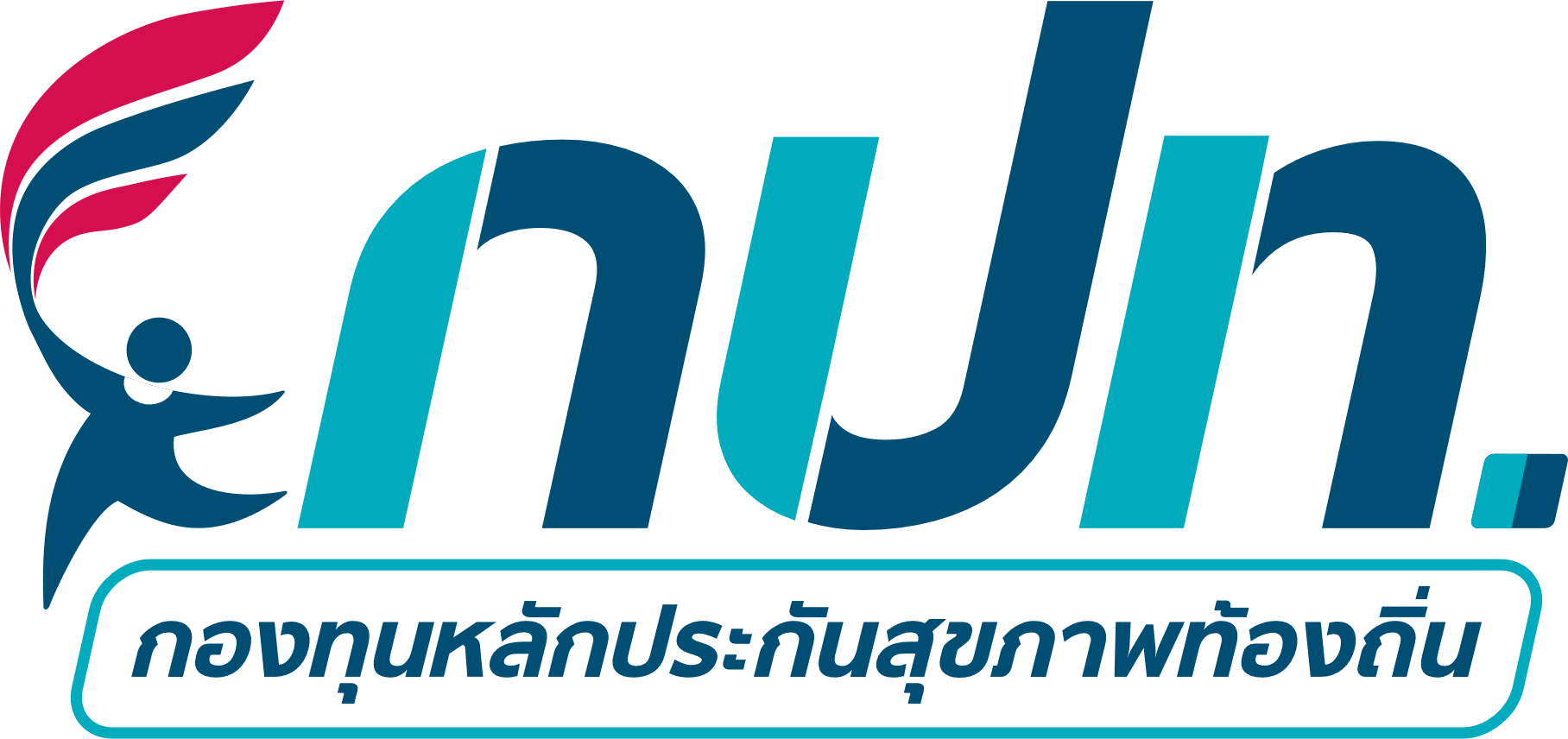 แบบเสนอแผนงาน/โครงการ/กิจกรรมกองทุนหลักประกันสุขภาพ องค์การบริหารส่วนตำบลปากน้ำปราณ รหัส กปท. L2896อำเภอ ปราณบุรี จังหวัด ประจวบคีรีขันธ์								วัน..........เดือน.........................พ.ศ. .....................เรื่อง  ขอเสนอแผนงาน/โครงการ/กิจกรรม ประจำปีงบประมาณ....................เรียน  ประธานกรรมการกองทุนหลักประกันสุขภาพ ................................................เอกสารแนบ แบบจัดทำแผนงาน/โครงการ/กิจกรรม (แบบ กปท.7)	 จำนวน  1  ชุดตามประกาศคณะกรรมการหลักประกันสุขภาพแห่งชาติ เรื่อง หลักเกณฑ์เพื่อสนับสนุนให้องค์กรปกครองส่วนท้องถิ่นดำเนินงานและบริหารจัดการกองทุนหลักประกันสุขภาพในระดับท้องถิ่นหรือพื้นที่ พ.ศ.2561 และที่แก้ไขเพิ่มเติม ข้อ 10 “เงินกองทุนหลักประกันสุขภาพตามข้อ 7 วรรคหนึ่ง ให้ใช้จ่ายเพื่อสนับสนุนและส่งเสริมเป็นค่าใช้จ่ายตามแผนงาน โครงการ หรือกิจกรรม ที่คณะกรรมการกองทุนอนุมัติ” นั้นหน่วยงาน/องค์กร/กลุ่มประชาชน ได้ดำเนินการจัดทำแผนงาน/โครงการ/กิจกรรม มาเพื่อขอรับการสนับสนุนงบประมาณ กปท. ตามเอกสารแนบจึงเรียนมาเพื่อโปรดพิจารณาอนุมัติ 			       ลงชื่อ                                             หัวหน้าหน่วยงาน/องค์กร/กลุ่มประชาชน			             (                                             )		                                      ตำแหน่ง ............................................................		                                      วันที่-เดือน-พ.ศ. ..................................................